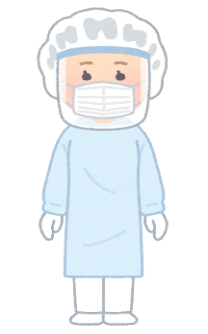 PCR検査陰性についてのご説明検査結果「陰性」とは「検体（⿐咽頭ぬぐい液）に遺伝⼦検査で検出できる量の新型コロナウイルスが含まれていなかった」ことを意味します。必ずしも「陰性＝新型コロナウイルスに感染していない」わけではありません。新型コロナウイルスの潜伏期間は1～14日間ほどとされており、感染してから症状を発症するまでの平均期間は5～6日程とWHOは報告しています。検体採取時に感染初期でありウィルス量がなく、検出できなかったに過ぎないこともあり、今後発症する可能性があります。そのため感染の可能性があった日から14日間は以下の注意点を理解し生活してください。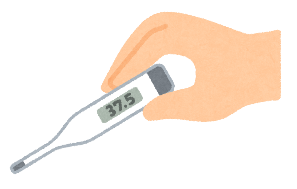 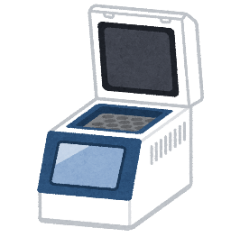 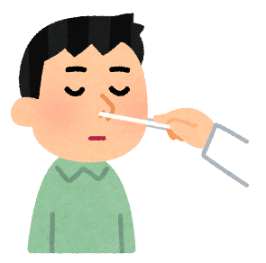 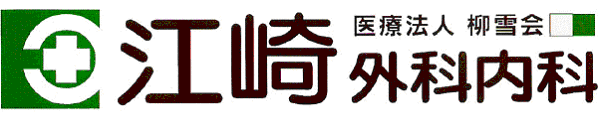 